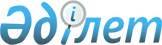 Шектеу іс-шараларын белгілеу туралы
					
			Күшін жойған
			
			
		
					Атырау облысы Қызылқоға ауданы Сағыз ауылдық округі әкімінің 2022 жылғы 24 мамырдағы № 36 шешімі. Күші жойылды - Атырау облысы Қызылқоға ауданы Сағыз ауылдық округі әкімінің 2022 жылғы 12 шілдедегі № 51 шешімімен
      Ескерту. Күші жойылды - Атырау облысы Қызылқоға ауданы Сағыз ауылдық округі әкімінің 12.07.2022 № 51 (алғашқы ресми жарияланған күнінен кейін қолданысқа енгізіледі) шешімімен.
      Қазақстан Республикасының "Ветеринария туралы" Заңының 10-1-бабының 7) тармақшасына сәйкес, Қызылқоға ауданының бас мемлекеттік ветеринариялық-санитариялық инспекторының 2022 жылғы 4 мамырдағы № 11-10/126 ұсынысы негізінде ШЕШТІМ:
      1. Атырау облысы Қызылқоға ауданы Сағыз ауылдық округіне қарасты "Мұқатай" шаруа қожалығының ұсақ қара малдары арасында инфекциялық энтеротоксемия ауруының пайда болуына байланысты шектеу іс-шаралары белгіленсін.
      2. Осы шешімнің орындалуын бақылауды өзіме қалдырамын.
      3.Осы шешім оның алғашқы ресми жарияланған күнінен бастап қолданысқа енгізіледі.
					© 2012. Қазақстан Республикасы Әділет министрлігінің «Қазақстан Республикасының Заңнама және құқықтық ақпарат институты» ШЖҚ РМК
				
      Округ әкімі

У. Адилов
